Приложение к положению на 2019 год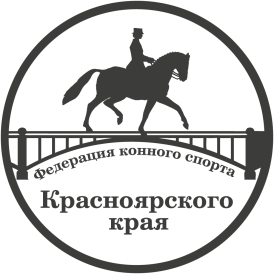 ПРЕДВАРИТЕЛЬНАЯ (ОКОНЧАТЕЛЬНАЯ) ЗАЯВКАНа участие в ____________________________________________(наименование соревнований)____________________________ (даты проведения соревнований)______________________________________________________(название команды, клуба)Список конского состава:Ответственное лицо: ____________________________________________________(Ф.И.О., конт.тел.)Представитель команды:контактный телефон:ВСАДНИК,Фамилия, Имя полностью, звание, разрядДата рождения№ членского билета ФКСРЛОШАДЬКличка№ паспорта ФКСРВид программа Личный тренерДопуск врачаЛОШАДЬ, Кличкаг.р.МастьПолПородаМесто рожденияПроисхождениеПроисхождениеВладелец лошадиПрим.ЛОШАДЬ, Кличкаг.р.МастьПолПородаМесто рожденияотецматьВладелец лошадиПрим.Подпись Представителя ____________ (Для организаций: Подпись и печать ответственного лица)Всего допущено _______________ человекПодпись мед. врача и  печать _______________                                       